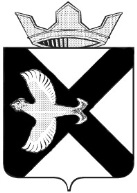 Боровская  поселковая  ДумаР Е Ш Е Н И Е19 сентября 2017 г.				          		                                № 311п.БоровскийТюменского муниципального районаО внесении изменений в решение Боровской поселковой Думы от 25.11.2015 № 43 «Об утверждении Регламента Боровской поселковой Думы В соответствии с Федеральным законом от 07.06.2017 № 107-ФЗ «О внесении изменений в отдельные законодательные акты Российской Федерации в части совершенствования законодательства о публичных мероприятиях», Федеральным законом  от 06.10.2003 N 131-ФЗ "Об общих принципах организации местного самоуправления в Российской Федерации", руководствуясь Уставом муниципального образования посёлок Боровский, Боровская поселковая Дума решила:1. Статью 25 приложения к Решению Боровской поселковой Думы от 25.11.2015 №43 «Об утверждении Регламента Боровской поселковой Думы», дополнить абзацами следующего содержания:       «Встречи депутата с избирателями проводятся в помещениях, специально отведенных местах, а также на внутридворовых территориях при условии, что их проведение не повлечет за собой нарушение функционирования объектов жизнеобеспечения, транспортной или социальной инфраструктуры, связи, создание помех движению пешеходов и (или) транспортных средств либо доступу граждан к жилым помещениям или объектам транспортной или социальной инфраструктуры. Уведомление органов исполнительной власти субъекта Российской Федерации или органов местного самоуправления о таких встречах не требуется. При этом депутат вправе предварительно проинформировать указанные органы о дате и времени их проведения.Администрация муниципального образования посёлок Боровский определяет специально отведенные места для проведения встреч депутатов с избирателями, а так же определяет перечень помещений, предоставляемых органами местного самоуправления для проведения встреч депутатов с избирателями, и порядок их предоставления.Встречи депутата с избирателями в форме публичного мероприятия проводится в соответствии с законодательством Российской Федерации о собраниях, митингах, демонстрациях, шествиях и пикетированиях.Воспрепятствования организации или проведению встреч депутата с избирателями в форме публичного мероприятия, определяемого законодательством Российской Федерации о собраниях, митингах, демонстрациях, шествиях и пикетированиях, влечет за собой административную ответственность в соответствии с законодательством Российской Федерации».2. Настоящее решение вступает в силу с момента его подписания.       3.Опубликовать настоящее решение на официальном сайте администрации муниципального образования посёлок Боровский в информационно-коммуникационной сети «интернет».4. Контроль за исполнением настоящего решения возложить на постоянную комиссию Боровской поселковой Думы по местному самоуправлению и правотворчеству.Глава муниципального образования					    С.В. СычеваПредседатель Думы                                                                                 А.А. Квинт